Device Connection Notifcation TutorialThis is a straight forward tutorial for creating a notification from Airwave for when a particular MAC Address connects to the network. This can be used to track lost/stolen assets, AUP violators, or for VIP alerts to make sure you keep busy when they arrive at your building.Log into Airwave and head to the System tab and select Triggers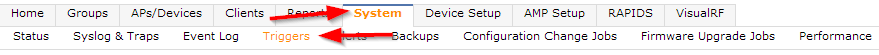 Click Add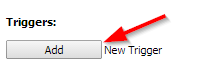 Select “Connected Clients” as the trigger type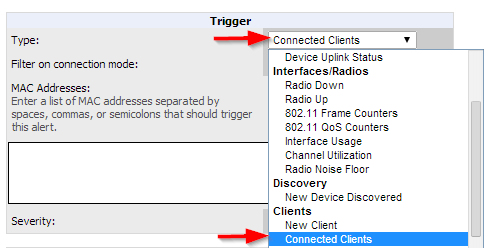 Enter the MAC addresses of the devices you want to receive notifications for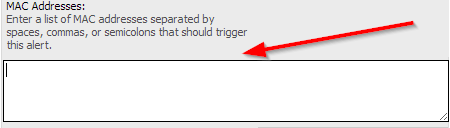 Add a helpful Note such as this one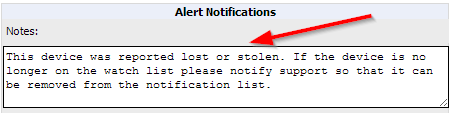 Select email as the “Additional Notification Options”Enter a “Sender Address”Enter “Recipient Email Addresses”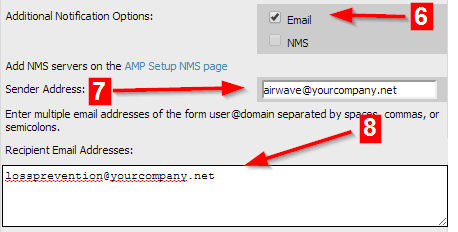 Click Add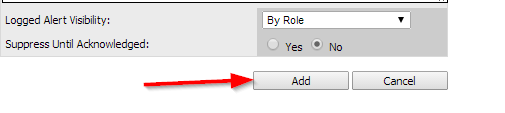 In conclusion this tutorial is used to notify a recipient via email when one or a group of particular MAC Addresses connect to the network.